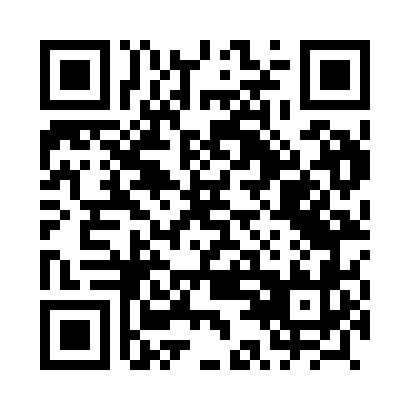 Prayer times for Pazurek, PolandWed 1 May 2024 - Fri 31 May 2024High Latitude Method: Angle Based RulePrayer Calculation Method: Muslim World LeagueAsar Calculation Method: HanafiPrayer times provided by https://www.salahtimes.comDateDayFajrSunriseDhuhrAsrMaghribIsha1Wed2:545:1612:385:448:0210:142Thu2:515:1412:385:458:0310:163Fri2:485:1312:385:468:0510:194Sat2:455:1112:385:478:0610:225Sun2:415:0912:385:488:0810:256Mon2:385:0712:385:498:0910:287Tue2:355:0612:385:508:1110:318Wed2:315:0412:385:518:1210:349Thu2:285:0312:385:528:1410:3710Fri2:245:0112:385:538:1510:4011Sat2:235:0012:385:548:1710:4312Sun2:224:5812:385:548:1810:4613Mon2:224:5712:385:558:2010:4614Tue2:214:5512:385:568:2110:4715Wed2:204:5412:385:578:2310:4716Thu2:204:5212:385:588:2410:4817Fri2:194:5112:385:598:2510:4918Sat2:194:5012:385:598:2710:4919Sun2:184:4812:386:008:2810:5020Mon2:184:4712:386:018:3010:5121Tue2:174:4612:386:028:3110:5122Wed2:174:4512:386:038:3210:5223Thu2:174:4412:386:038:3310:5224Fri2:164:4312:386:048:3510:5325Sat2:164:4212:386:058:3610:5326Sun2:154:4112:396:068:3710:5427Mon2:154:4012:396:068:3810:5528Tue2:154:3912:396:078:3910:5529Wed2:154:3812:396:088:4110:5630Thu2:144:3712:396:088:4210:5631Fri2:144:3612:396:098:4310:57